П Р И К А З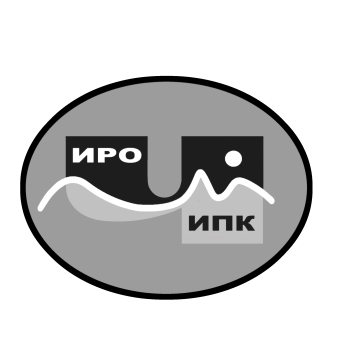 Об утверждении плана работы центра непрерывного повышения профессионального мастерства на  2024 г.В рамках реализации федерального проекта «Современная школа» национального проекта «Образование» на территории Чукотского автономного округа, в целях обеспечения условий для развития региональной сегмента единой федеральной системы научно-методического сопровождения педагогических работников и управленческих кадров Чукотского автономного округаПРИКАЗЫВАЮ:1. Утвердить план работы Центра непрерывного повышения профессионального мастерства (далее – ЦНППМ) государственного автономного учреждения дополнительного профессионального образования Чукотского автономного округа «Чукотский институт развития образования и повышения квалификации» на 2024 год согласно приложению к настоящему приказу.2. Контроль за исполнением настоящего приказа оставляю за заведующим ЦНППМ Литвиновой Г.В..Приложение: план работы Центра непрерывного повышения профессионального мастерства государственного автономного учреждения дополнительного профессионального образования Чукотского автономного округа «Чукотский институт развития образования и повышения квалификации» на 2024 год на 11 л.Директор                                                              В.В. Синкевич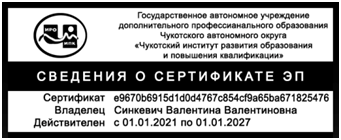 Приложение к приказу от 08.09.2023 г. № 01/06-100План работы Центра непрерывного повышения профессиональн6ого мастерства государственного автономного учреждения дополнительного профессионального образования Чукотского автономного округа «Чукотский институт развития образования и повышения квалификации»на 2024 годЗаведующая ЦНППМ                                                                                                                   Г.В. Литвинова 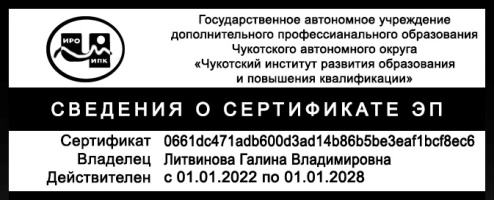 8 сентября 2023 года                                                                                               №  01-06/100г. Анадырь№ п/п Наименования мероприятия Целевая аудиторияСроки проведенияОтветственные Направление 1. Аналитическая деятельностьНаправление 1. Аналитическая деятельностьНаправление 1. Аналитическая деятельностьНаправление 1. Аналитическая деятельностьНаправление 1. Аналитическая деятельность1.1Анализ результатов диагностики профессиональных компетенций и выявление профессиональных дефицитов педагогических работников и управленческих кадров общеобразовательных организаций Чукотского автономного округа.Педагогические работники и управленческие кадры образовательных организаций ЧАОв течение годаЦНППМЛитвинова Г.В.,Центр оценки качества образования и аттестации,Байбабаева Г.З.1.2 Выявление и систематизация затруднений слушателей при освоении программ дополнительного профессионального образования для восполнения профессиональных дефицитов. Педагогические работники и управленческие кадры образовательных организаций ЧАОв течение годаЦНППМЛитвинова Г.В.1.3Изучение, обобщение и тиражирование эффективного опыта педагогической и управленческой деятельности, направленной на достижение приоритетных задач в области образования.Педагогические работники и управленческие кадры образовательных организаций ЧАОв течение годаЦНППМЛитвинова Г.В.1.4Мониторинг внедрения системы
наставничества педагогических
работников образовательных организаций Чукотского автономного округа, осуществляющих
образовательную деятельность по
реализации основных и
дополнительных общеобразовательных
программ,  сбор информации по показателям эффективности внедрения целевой модели наставничества в Чукотском автономном округе.Педагогические работники и управленческие кадры образовательных организаций ЧАОдо 20 января 2024 г.ЦНППМЛитвинова Г.В.Региональный наставнический центр
Леонова В.Г.1.5Сбор данных, внесение информации о количестве участников программ наставничества в соответствии с формами федерального статистического наблюдения.Федеральный оператор ДПО до 20 января 2024 г.Региональный наставнический центр; органы местного самоуправления, осуществляющие управление в сфере образования; образовательные организации
Леонова В.Г.1.6Подготовка и сдача отчётности по запросу Федерального оператора ДПО.Федеральный оператор ДПОв течение годаЦНППМЛитвинова Г.В.Новикова К.И.Штильман Т.В.1.7Сбор информации о ходе реализации дорожной карты внедрения целевой модели наставничества в образовательных организациях.Департамент образования и науки ЧАОЕжеквартально  до 10 числа следующего за отчетным2020-2024 г.г.Региональный наставнический центр; органы местного самоуправления, осуществляющие управление в сфере образования; образовательные организации
Леонова В.Г.1.8Анализ состояния наставнических практик в Чукотском автономном округе, определение круга задач, разработка предложений по внедрению новых подходов, способствующих развитию региона.Педагогические работники и управленческие кадры образовательных организаций ЧАОдо 1 апреля 2024 г.Региональный наставнический центр; органы местного самоуправления, осуществляющие управление в сфере образования; образовательные организации
Леонова В.Г.1.9Подготовка и сдача отчетности о деятельности РУМО, РМО классных руководителей, РМО руководителей ОО Чукотского автономного округа за предшествующий календарный год.Департамент образования и науки ЧАОдо 10 февраля 2024 годаРегиональный наставнический центр; органы местного самоуправления, осуществляющие управление в сфере образования; образовательные организации, руководители секций РУМО, РМО;
Леонова В.Г., Байбабаева Г.З.1.10Разработка информационно-аналитических материалов по итогам мониторинга  педагогических работников и управленческих кадров общеобразовательных организаций Чукотского автономного округа.Педагогические работники и управленческие кадры образовательных организаций ЧАОв течение годаЦентр оценки качества образования и аттестации,Байбабаева Г.З.Направление 2. Информационная деятельностьНаправление 2. Информационная деятельностьНаправление 2. Информационная деятельностьНаправление 2. Информационная деятельностьНаправление 2. Информационная деятельность2.1Информационное обеспечение условий для непрерывного повышения и обновления уровня профессиональных компетенций педагогических работников с использованием современных цифровых технологий.Педагогические работники и управленческие кадры образовательных организаций ЧАОянварь - декабрь 2024 г.ЦНППМЛитвинова Г.В.2.2Освещение  на официальном сайте ГАУ ДПО ЧИРОиПК  https://chao.chiroipk.ru, на официальной странице ГАУ ДПО ЧИРОиПК в социальной сети ВКонтакте https://vk.com/chiroipk ,  в средствах массовой информации,  обучающих мероприятий, проводимых на базе Центра непрерывного повышения профессионального мастерства  педагогических работников и управленческих кадров общеобразовательных организаций Чукотского автономного округа.Педагогические работники и управленческие кадры образовательных организаций ЧАОв течение годаЦНППМЛитвинова Г.В.2.3Информационное сопровождение работы
региональных методических объединений (РУМО, РМО классных руководителей, РМО руководителей ОО ЧАО).Педагогические работники и управленческие кадры образовательных организаций ЧАОв течение годаРуководители секций РУМО, РМО
Направление 3. Организационно-методическая деятельностьНаправление 3. Организационно-методическая деятельностьНаправление 3. Организационно-методическая деятельностьНаправление 3. Организационно-методическая деятельностьНаправление 3. Организационно-методическая деятельность3.1Разработка регионального инструментария для проведения диагностики профессиональных дефицитов   педагогических работников и управленческих кадров общеобразовательных организаций Чукотского автономного округа.Педагогические работники и управленческие кадры образовательных организаций ЧАОянварь 2024 г.ЦНППМЛитвинова Г.В.Центр оценки качества образования и аттестацииБайбабаева Г.З.3.2Разработка документов по организационно-методическому и учебно-методическому сопровождению дополнительного профессионального образования по вопросам наставничества.Педагогические работники и управленческие кадры образовательных организаций ЧАОв течение года, по запросуРегиональный наставнический центр; органы местного самоуправления, осуществляющие управление в сфере образования; образовательные организации
Леонова В.Г.3.3Организация и проведение мониторинга профессиональных дефицитов  управленческих кадров общеобразовательных организаций Чукотского автономного округа.Управленческие кадры образовательных организаций ЧАОмарт 2024 г.ГАУ ДПО ЧИРОиПК,ЦНППМ,Центр оценки качества образования и аттестации 3.4Построение индивидуальных образовательных маршрутов на основе результатов прохождения педагогическими работниками общеобразовательных организаций Чукотского автономного округа процедур диагностики профессиональных компетенций.Педагогические работники образовательных организаций ЧАОфевраль 2024 г.ЦНППМЛитвинова Г.В.3.5Разработка и реализация учебных модулей дополнительных профессиональных программ (программ повышения квалификации), направленных на восполнение профессиональных дефицитов    педагогических работников и управленческих кадров общеобразовательных организаций Чукотского автономного округа.Педагогические работники и управленческие кадры образовательных организаций ЧАОфевраль - декабрь 2024 г.ЦНППМЛитвинова Г.В.3.6Организационно-методическое сопровождение педагогических работников ОО ЧАО, принимающих участие в Окружном конкурсе «Педагог года Чукотки» 2024 г.Педагогические работники образовательных организаций ЧАОфевраль - ноябрь 2024 г.ЦНППМЛитвинова Г.В.3.7Организация взаимодействия с ФГБУ «Федеральный институт родных языков народов Российской Федерации»  по вопросам повышения профессионального мастерства учителей русского языка и литературы.Учителя русского языка и литературы образовательных организаций ЧАОв течение годапо запросуЦНППМРегиональный координатор по работе с ФГБУ ФИРЯШтильман Т.В.3.8Разработка, апробация дополнительных профессиональных программ (программ повышения квалификации) и их размещение в Федеральном реестре дополнительных профессиональных программ. Педагогические работники и управленческие кадры образовательных организаций ЧАОв течение годаЦНППМРегиональный оператор программ ДПОНовикова К.И.3.9Сопровождение деятельности федеральных экспертов дополнительных профессиональных программ, претендующих на размещение в Федеральном реестре дополнительных профессиональных программ.Педагогические работники и управленческие кадры образовательных организаций ЧАОв течение годаЦНППМРегиональный оператор программ ДПОНовикова К.И.3.10Организация участия педагогических работников центров «Точка роста» и «IT-куб» в мероприятиях, организуемых  ФГАОУ ДПО «Академия Минпросвещения России».Педагогические работники образовательных организаций ЧАО,реализующие  программы общего и дополнительного образования в центрах «IT-куб», «Точка роста».В сроки, определяемые ФГАОУ ДПО «Академия Минпросвещения России» (в соответствии с квотой)ЦНППМЛитвинова Г.В., региональный оператор программ ДПОНовикова К.И.региональные и муниципальные  тьюторы 3.11Организация участия обучающихся центров «Точка роста», центра «IT-куб» общеобразовательных организаций Чукотского автономного округа в муниципальном и региональном этапах Всероссийской олимпиады школьниковОбучающиеся 5–11 классов общеобразовательных организаций Чукотского автономного округа (по итогаммуниципального этапа)ноябрь – январь2023 -2024 г.ЦНППМ  Литвинова Г.В., 
Центр развития образования3.12Организация участия и методическое сопровождение педагогических работников центров «Точка роста»  Чукотского автономного округа  в рамках проведения Региональной молодежной научно-практической конференции «От идеи к воплощению» Педагогические работники и центров «Точка роста» Чукотского автономного округаоктябрь 2024 г.ЦНППМ  Литвинова Г.В., 
Центр развития образования3.13Организация участия педагогических работников центров «Точка роста»  Чукотского автономного округа  в региональных конкурсах профессионального мастерства на региональной площадке «Педагогический калейдоскоп» Педагогические работники и центров «Точка роста» Чукотского автономного округаоктябрь - апрель 2023 -2024 г.ЦНППМ  Литвинова Г.В., 
Центр развития образования3.14Организация повышения квалификации сотрудников ЦНППМ на платформе Федерального оператора.Сотрудники ЦНППМ  в течение годаЦНППМЛитвинова Г.В.3.15Обеспечение комплексного методического сопровождения педагогических работников и управленческих кадров в процессе их работы на едином федеральном портале дополнительного профессионального педагогического образования.Педагогические работники и управленческие кадры образовательных организаций ЧАОВ сроки, определяемые ФГАОУ ДПО «Академия Минпросвещения России» (в соответствии с квотой)ЦНППМЛитвинова Г.В.методический актив,  региональный оператор программ ДПОНовикова К.И.,региональные и муниципальные  тьюторы3.16Тьюторское сопровождение реализации дополнительных профессиональных программ (программ повышения квалификации) для педагогических работников и управленческих кадров образовательных организаций Чукотского автономного округа.Педагогические работники и управленческие кадры образовательных организаций ЧАОв течение годаЦНППМЛитвинова Г.В.методический актив,  региональный оператор программ ДПОНовикова К.И.,региональные и муниципальные  тьюторы3.17Формирование и ведение реестра региональных и муниципальных тьюторов.Педагогические работники и управленческие кадры образовательных организаций ЧАОв течение годаЦНППМНовикова К.И.3.18Разработка и апробация цифрового образовательного контента дополнительного профессионального образования.Педагогические работники и управленческие кадры образовательных организаций ЧАОянварь - декабрь 2024 г.ГАУ ДПО ЧИРОиПКЦНППМЛитвинова Г.В.3.19Развитие цифровых коммуникационных площадок для обмена успешным педагогическим и управленческим опытом руководящих и педагогических работников ОО ЧАО.Педагогические работники и управленческие кадры образовательных организаций ЧАОянварь - декабрь 2024 г.ГАУ ДПО ЧИРОиПКЦНППМЛитвинова Г.В.3.20Организация и проведение обучающих семинаров по вопросам внедрения в педагогическую и управленческую практику требований ФГОС НОО и СОО.Педагогические работники и управленческие кадры образовательных организаций ЧАО,реализующие  программы начального и основного общего образования.март – май 2024 г.ЦНППМРегиональный координаторТогошиева Н.Е.3.21Организация и проведение методических мастерских «Лучшие практики в системе формирования функциональной грамотности обучающихся».Педагогические работники и управленческие кадры образовательных организаций ЧАОянварь - март 2024 г.ЦНППМРегиональный координаторТогошиева Н.Е.3.22Формирование регионального банка педагогических работников ОО ЧАО, относящихся к школам с низкими образовательными результатами (ШНОР).Педагогические работники и управленческие кадры образовательных организаций ЧАО,реализующие  программы начального и основного общего образования.февраль 2024 г.ЦНППМЛитвинова Г.В.,Центр оценки качества образования и аттестации,Байбабаева Г.З.,региональные и муниципальные  тьюторы3.23Наполнение банка регионального цифрового контента, включающего лучшие педагогические и управленческие практики, в том числе на базе и с использованием оборудования центров «Тачка роста», «IT-куб».Педагогические работники и управленческие кадры образовательных организаций ЧАО,октябрь - апрель 2023-2024 г.ЦНППМЛитвинова Г.В. 3.24Организация адресной методической поддержки  педагогических работников (учителей) ОО ЧАО, относящихся к школам с низкими образовательными результатами (ШНОР), в процессе освоения дополнительных профессиональных программ (программ повышения квалификации) на платформе Федерального оператора и региональной платформе ДПО.Педагогические работники и управленческие кадры образовательных организаций ЧАО,реализующие  программы начального и основного общего образования.В течение годаГАУ ДПО ЧИРОиПКЦНППМЛитвинова Г.В.,Новикова К.И.,региональные и муниципальные  тьюторы3.25Организация  и проведение обучающих семинаров с педагогами для школ с низкими образовательными результатами в том числе на базе и с использованием оборудования центров «Точка роста»Педагогические работники и управленческие кадры образовательных организаций ЧАО,вошедших в перечень школ с низкими образовательными результатамиВ течение годаГАУ ДПО ЧИРОиПКЦНППМЛитвинова Г.В.,Новикова К.И.,региональные и муниципальные  тьюторы3.26Организация и проведение обучающих мероприятий для педагогических работников общеобразовательных организаций, показывающих низкие образовательные результаты, в различных форматах.Педагогические работники и управленческие кадры общеобразовательных организаций ЧАО, показывающих низкие образовательные результатыВ течение годаЦНППМЛитвинова Г.В.,муниципальные  тьюторы3.27Организация участия сотрудников ЦНППМ в мероприятиях  всероссийского, межрегионального уровней (конференции, форумы, стратегические сессии, онлайн-конференции, вебинары).Сотрудники ЦНППМ В течение годаЦНППМЛитвинова Г.В.3.28Организация и проведение методических мероприятий, сопровождающих реализацию целевой модели наставничества в ОО ЧАО. Педагогические работники и управленческие кадры общеобразовательных организаций ЧАО, показывающих низкие образовательные результатыВ течение годаЦНППМ,Литвинова Г.В.,Региональный наставнический центр; Леонова В.Г.3.29Проведение индивидуальных консультаций для молодых педагогов ОО ЧАО, в том числе в режиме онлайн, по вопросам наставничества.Педагогические работники и управленческие кадры общеобразовательных организаций ЧАО, показывающих низкие образовательные результатыВ течение годаЦНППМ,Литвинова Г.В.,Региональный наставнический центр; Леонова В.Г.3.30Организация и проведение регионального конкурса эффективных практик наставничества «Мастерская наставника» Педагогические работники и управленческие кадры образовательных организаций ЧАОянварь-май 2024 г.ЦНППМ,Литвинова Г.В.,Региональный наставнический центр; Леонова В.Г.3.31Сбор материалов, обобщение и тиражирование эффективного педагогического опыта по итогам регионального конкурса эффективных практик наставничества «Мастерская наставника».Педагогические работники и управленческие кадры образовательных организаций ЧАОдо 1 июля 2024 г.ЦНППМ,Литвинова Г.В.,Региональный наставнический центр; Леонова В.Г.3.32Размещение в СМИ, учреждённых ГАУ ДПО ЧИРОиПК (сетевое издание https://chiroipk.ru, информационно-методический журнал «Образование и культура Чукотки: от теории к практике»), Чукотского автономного округа  публикаций о лучших наставнических практиках по итогам Года педагога и наставника.Педагогические работники и управленческие кадры образовательных организаций ЧАО4 квартал 2024 г.РИССинкевич В.В.3.33Обучение наставников и  кураторов наставничества в ОО по дополнительной профессиональной программе (программе повышения квалификации)  «Организация наставничества в дополнительном образовании».Педагогические работники и управленческие кадры организаций дополнительного образования детей ЧАОфевраль-март2024 г.ЦНППМ,Литвинова Г.В.,Региональный наставнический центр; Леонова В.Г.,органы местного самоуправления, осуществляющие управление в сфере образования; образовательные организации3.35Организация вебинаров по актуальным направлениям современного российского образования: «Современная школа», «Школа Минпросвещения России», «Успех каждого ребёнка», «Комфортная школа» т.д.Педагогические работники и управленческие кадры общеобразовательных организаций ЧАОВ течение годаЦНППМ,Литвинова Г.В.,председатели РУМО, РМО классных руководителей, РМО руководителей ОО ЧАОНаправление 4. Консультационная деятельностьНаправление 4. Консультационная деятельностьНаправление 4. Консультационная деятельностьНаправление 4. Консультационная деятельностьНаправление 4. Консультационная деятельность4.1Организация индивидуальных консультаций для педагогических работников и управленческих кадров ОО ЧАО, в том числе в режиме онлайн, в рамках тьюторского сопровождения и реализации ИОМ в процессе освоения дополнительных профессиональных программ (программ повышения квалификации). Педагогические работники и управленческие кадры образовательных организаций ЧАОпо запросуЦНППМ,Литвинова Г.В.,региональные и муниципальные  тьюторы4.2Консультирование по вопросам функционирования единого портала дополнительного профессионального педагогического образования.Педагогические работники и управленческие кадры образовательных организаций ЧАОпо запросуЦНППМРегиональный координатор программ ДПОНовикова К.И.4.3Консультирование работников муниципальных методических служб по вопросам эффективного методического обеспечения образовательной деятельности.Работники муниципальныхметодических служб ЧАОпо запросуЦНППМ,Литвинова Г.В.,региональные и муниципальные  тьюторы4.4Консультирование образовательных организаций по вопросам внедрения целевой модели наставничества педагогических работников образовательных организаций ЧАО.Педагогические работники и управленческие кадры образовательных организаций ЧАОпо запросуЦНППМ,Литвинова Г.В.,Региональный наставнический центр; Леонова В.Г.,органы местного самоуправления, осуществляющие управление в сфере образования; образовательные организации
Леонова В.Г.4.5Консультирование членов  РУМО, РМО классных руководителей, РМО руководителей ОО ЧАО.Педагогические работники и управленческие кадры образовательных организаций ЧАОВ соответствии с планами работы предметных секций  РУМО, РМО классных руководителей, РМО руководителей ОО ЧАОЦНППМ,Литвинова Г.В.,председатели РУМО, РМО классных руководителей, РМО руководителей ОО ЧАО